GRADSKO VIJEĆE							KLASA: 024-03/23-02/01			URBROJ: 2133-1-01/01-23-1					Karlovac, 25. siječnja 2023. godine 		Na temelju članka 74. stavak 1. i članka 75. stavak 1. i 2., a u svezi članka 75. stavak 4. Poslovnika Gradskog vijeća grada Karlovca (Glasnik Grada Karlovca broj 9/21-potpuni tekst i 10/22) predsjednik Gradskog vijeća Grada Karlovca S   A   Z   I   V   A19. SJEDNICU GRADSKOG VIJEĆA GRADA KARLOVCA,ZA  02. VELJAČE 2023. GODINE  (ČETVRTAK)S POČETKOM RADA U 09:00 SATIU VELIKOJ VIJEĆNICI GRADA KARLOVCABANJAVČIĆEVA 9, KARLOVACZa sjednicu predlažem sljedeći:D N E V N I   R E DUsvajanje skraćenog zapisnika sa 18. sjednice Gradskog vijeća Grada Karlovca,Odluka o donošenju Programa zaštite okoliša Grada Karlovca za razdoblje od 2022. do 2025. godine,Odluka o davanju suglasnosti za sklapanje Ugovora o sufinanciranju provedbe Projekta Centar za gospodarenje otpadom Babina Gora u 2023. godini,Odluka o provedbi postupka javne nabave radova na rekonstrukciji mosta Rakovac,Odluka o provedbi postupka javne nabave izgradnje i opremanja dječjeg vrtića Rečica,Odluka o provedbi postupka nabave radova na obnovi zgrade iz područja obrazovanja oštećene u seriji potresa – OŠ Dragojla Jarnević,Odluka o provedbi postupka javne nabave radova na izgradnji parkirališta u Ulici kralja Zvonimira,Odluka o provedbi postupka javne nabave radova na izgradnji nogostupa u dijelu Žumberačke ulice,Odluka o odobravanju provedbe postupka nabave javne usluge komunalnog linijskog prijevoza putnika, Odluka o provedbi postupka javne nabave za radove na asfaltiranju nerazvrstanih cesta Grada Karlovca.PREDSJEDNIKGRADSKOG VIJEĆA GRADA KARLOVCAMarin Svetić, dipl.ing. šumarstva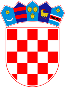 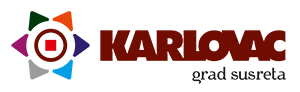 		REPUBLIKA HRVATSKAKARLOVAČKA ŽUPANIJA		REPUBLIKA HRVATSKAKARLOVAČKA ŽUPANIJA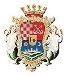 GRAD KARLOVAC